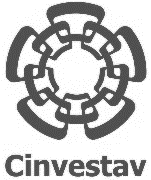        FORMATO PARA LA REANUDACIÓN DEL APOYO PARA MANUTENCIÓN
Carta solicitando la reanudación del apoyo, firmada por la persona beneficiaria con Vo.Bo. del Asesor/a Académico/a.Oficio de la Coordinación Académica del Programa de Posgrado firmado por la Coordinación Académica, que mencione las razones fundadas y motivadas de acuerdo con la normatividad institucional que respalde la solicitud.Copia del comprobante de inscripción al período académico correspondiente emitido por servicios escolares.Nombre de la persona beneficiaria:______________________               _______________________              _____________________________    Primer Apellido                                                   Segundo Apellido                                                       Nombre(s)Nombre de la persona beneficiaria:______________________               _______________________              _____________________________    Primer Apellido                                                   Segundo Apellido                                                       Nombre(s)Nombre de la persona beneficiaria:______________________               _______________________              _____________________________    Primer Apellido                                                   Segundo Apellido                                                       Nombre(s)Nombre de la persona beneficiaria:______________________               _______________________              _____________________________    Primer Apellido                                                   Segundo Apellido                                                       Nombre(s)Matrícula: _______________CVU: ____________________CVU: ____________________Grado: _____________________Nombre del Programa de Posgrado: ___________________________________________________________Nombre del Programa de Posgrado: ___________________________________________________________Nombre del Programa de Posgrado: ___________________________________________________________Nombre del Programa de Posgrado: ___________________________________________________________Datos para la reanudación de beca:Datos para la reanudación de beca:Datos para la reanudación de beca:Datos para la reanudación de beca:Fecha de reinicio del programaFecha de reinicio del programa_____/____/_______dd/ mm/aaaa_____/____/_______dd/ mm/aaaaFecha del comprobante de inscripción al período solicitado con carga académica completa del periodo a cursarFecha del comprobante de inscripción al período solicitado con carga académica completa del periodo a cursar_____/____/_______dd/ mm/aaaa_____/____/_______dd/ mm/aaaaFecha de solicitud:        ____/ _____/ 20____                                            dd     mm     aaaaFecha de solicitud:        ____/ _____/ 20____                                            dd     mm     aaaaFecha de solicitud:        ____/ _____/ 20____                                            dd     mm     aaaaFecha de solicitud:        ____/ _____/ 20____                                            dd     mm     aaaa